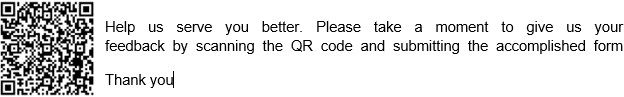 GENERAL INSTRUCTIONS:Provide the SiteProvide the Terminal NameProvide details on Terminal Point and OverhangProvide details on Terminal Berth and OverhangProvide details on Total Berth LengthProvide details on Total BerthProvide name of the person requesting/accomplishing the form and the date the form is accomplishedProvide the name who approved the form and the dateBERTHING SET-UP FORMBERTHING SET-UP FORMBERTHING SET-UP FORMBERTHING SET-UP FORMBERTHING SET-UP FORMBERTHING SET-UP FORMBERTHING SET-UP FORMBERTHING SET-UP FORMBERTHING SET-UP FORM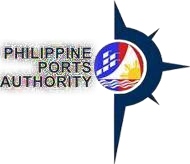 Declaration and Data Privacy Consent: The information I have given is true, correct, and complete. By submitting this form, I authorize the Philippine Ports Authority to collect, use, process and retain my personal data in accordance with the PPA’s Privacy Statement and for purposes specified in this form.Declaration and Data Privacy Consent: The information I have given is true, correct, and complete. By submitting this form, I authorize the Philippine Ports Authority to collect, use, process and retain my personal data in accordance with the PPA’s Privacy Statement and for purposes specified in this form.Declaration and Data Privacy Consent: The information I have given is true, correct, and complete. By submitting this form, I authorize the Philippine Ports Authority to collect, use, process and retain my personal data in accordance with the PPA’s Privacy Statement and for purposes specified in this form.Declaration and Data Privacy Consent: The information I have given is true, correct, and complete. By submitting this form, I authorize the Philippine Ports Authority to collect, use, process and retain my personal data in accordance with the PPA’s Privacy Statement and for purposes specified in this form.Declaration and Data Privacy Consent: The information I have given is true, correct, and complete. By submitting this form, I authorize the Philippine Ports Authority to collect, use, process and retain my personal data in accordance with the PPA’s Privacy Statement and for purposes specified in this form.Declaration and Data Privacy Consent: The information I have given is true, correct, and complete. By submitting this form, I authorize the Philippine Ports Authority to collect, use, process and retain my personal data in accordance with the PPA’s Privacy Statement and for purposes specified in this form.Declaration and Data Privacy Consent: The information I have given is true, correct, and complete. By submitting this form, I authorize the Philippine Ports Authority to collect, use, process and retain my personal data in accordance with the PPA’s Privacy Statement and for purposes specified in this form.Declaration and Data Privacy Consent: The information I have given is true, correct, and complete. By submitting this form, I authorize the Philippine Ports Authority to collect, use, process and retain my personal data in accordance with the PPA’s Privacy Statement and for purposes specified in this form.Declaration and Data Privacy Consent: The information I have given is true, correct, and complete. By submitting this form, I authorize the Philippine Ports Authority to collect, use, process and retain my personal data in accordance with the PPA’s Privacy Statement and for purposes specified in this form.Declaration and Data Privacy Consent: The information I have given is true, correct, and complete. By submitting this form, I authorize the Philippine Ports Authority to collect, use, process and retain my personal data in accordance with the PPA’s Privacy Statement and for purposes specified in this form.Declaration and Data Privacy Consent: The information I have given is true, correct, and complete. By submitting this form, I authorize the Philippine Ports Authority to collect, use, process and retain my personal data in accordance with the PPA’s Privacy Statement and for purposes specified in this form.Declaration and Data Privacy Consent: The information I have given is true, correct, and complete. By submitting this form, I authorize the Philippine Ports Authority to collect, use, process and retain my personal data in accordance with the PPA’s Privacy Statement and for purposes specified in this form.Declaration and Data Privacy Consent: The information I have given is true, correct, and complete. By submitting this form, I authorize the Philippine Ports Authority to collect, use, process and retain my personal data in accordance with the PPA’s Privacy Statement and for purposes specified in this form.Declaration and Data Privacy Consent: The information I have given is true, correct, and complete. By submitting this form, I authorize the Philippine Ports Authority to collect, use, process and retain my personal data in accordance with the PPA’s Privacy Statement and for purposes specified in this form.Declaration and Data Privacy Consent: The information I have given is true, correct, and complete. By submitting this form, I authorize the Philippine Ports Authority to collect, use, process and retain my personal data in accordance with the PPA’s Privacy Statement and for purposes specified in this form.Declaration and Data Privacy Consent: The information I have given is true, correct, and complete. By submitting this form, I authorize the Philippine Ports Authority to collect, use, process and retain my personal data in accordance with the PPA’s Privacy Statement and for purposes specified in this form.Declaration and Data Privacy Consent: The information I have given is true, correct, and complete. By submitting this form, I authorize the Philippine Ports Authority to collect, use, process and retain my personal data in accordance with the PPA’s Privacy Statement and for purposes specified in this form.Declaration and Data Privacy Consent: The information I have given is true, correct, and complete. By submitting this form, I authorize the Philippine Ports Authority to collect, use, process and retain my personal data in accordance with the PPA’s Privacy Statement and for purposes specified in this form.Declaration and Data Privacy Consent: The information I have given is true, correct, and complete. By submitting this form, I authorize the Philippine Ports Authority to collect, use, process and retain my personal data in accordance with the PPA’s Privacy Statement and for purposes specified in this form.Declaration and Data Privacy Consent: The information I have given is true, correct, and complete. By submitting this form, I authorize the Philippine Ports Authority to collect, use, process and retain my personal data in accordance with the PPA’s Privacy Statement and for purposes specified in this form.Declaration and Data Privacy Consent: The information I have given is true, correct, and complete. By submitting this form, I authorize the Philippine Ports Authority to collect, use, process and retain my personal data in accordance with the PPA’s Privacy Statement and for purposes specified in this form.Declaration and Data Privacy Consent: The information I have given is true, correct, and complete. By submitting this form, I authorize the Philippine Ports Authority to collect, use, process and retain my personal data in accordance with the PPA’s Privacy Statement and for purposes specified in this form.Declaration and Data Privacy Consent: The information I have given is true, correct, and complete. By submitting this form, I authorize the Philippine Ports Authority to collect, use, process and retain my personal data in accordance with the PPA’s Privacy Statement and for purposes specified in this form.Declaration and Data Privacy Consent: The information I have given is true, correct, and complete. By submitting this form, I authorize the Philippine Ports Authority to collect, use, process and retain my personal data in accordance with the PPA’s Privacy Statement and for purposes specified in this form.Declaration and Data Privacy Consent: The information I have given is true, correct, and complete. By submitting this form, I authorize the Philippine Ports Authority to collect, use, process and retain my personal data in accordance with the PPA’s Privacy Statement and for purposes specified in this form.Declaration and Data Privacy Consent: The information I have given is true, correct, and complete. By submitting this form, I authorize the Philippine Ports Authority to collect, use, process and retain my personal data in accordance with the PPA’s Privacy Statement and for purposes specified in this form.Declaration and Data Privacy Consent: The information I have given is true, correct, and complete. By submitting this form, I authorize the Philippine Ports Authority to collect, use, process and retain my personal data in accordance with the PPA’s Privacy Statement and for purposes specified in this form.Declaration and Data Privacy Consent: The information I have given is true, correct, and complete. By submitting this form, I authorize the Philippine Ports Authority to collect, use, process and retain my personal data in accordance with the PPA’s Privacy Statement and for purposes specified in this form.Declaration and Data Privacy Consent: The information I have given is true, correct, and complete. By submitting this form, I authorize the Philippine Ports Authority to collect, use, process and retain my personal data in accordance with the PPA’s Privacy Statement and for purposes specified in this form.Declaration and Data Privacy Consent: The information I have given is true, correct, and complete. By submitting this form, I authorize the Philippine Ports Authority to collect, use, process and retain my personal data in accordance with the PPA’s Privacy Statement and for purposes specified in this form.Declaration and Data Privacy Consent: The information I have given is true, correct, and complete. By submitting this form, I authorize the Philippine Ports Authority to collect, use, process and retain my personal data in accordance with the PPA’s Privacy Statement and for purposes specified in this form.Declaration and Data Privacy Consent: The information I have given is true, correct, and complete. By submitting this form, I authorize the Philippine Ports Authority to collect, use, process and retain my personal data in accordance with the PPA’s Privacy Statement and for purposes specified in this form.Declaration and Data Privacy Consent: The information I have given is true, correct, and complete. By submitting this form, I authorize the Philippine Ports Authority to collect, use, process and retain my personal data in accordance with the PPA’s Privacy Statement and for purposes specified in this form.Site:Site:Terminal Name:Terminal Name:Total Berth LengthTotal Berth LengthTotal BerthTotal BerthTERMINAL POINTTERMINAL POINTTERMINAL POINTOVERHANGOVERHANGTERMINAL BERTHTERMINAL BERTHTERMINAL BERTHTERMINAL BERTHOVERHANGOVERHANGPoint #Start PointEnd PointStartEndPoint #Berth #Start Berth MarkEnd Berth MarkStartEndRequested by:Requested by:Approved by:Signature over printed nameSignature over printed nameSignature over printed nameDate/TimeDate/TimeSignature over printed nameSignature over printed nameDate/Time